Tanda Terima Program Hibah Buku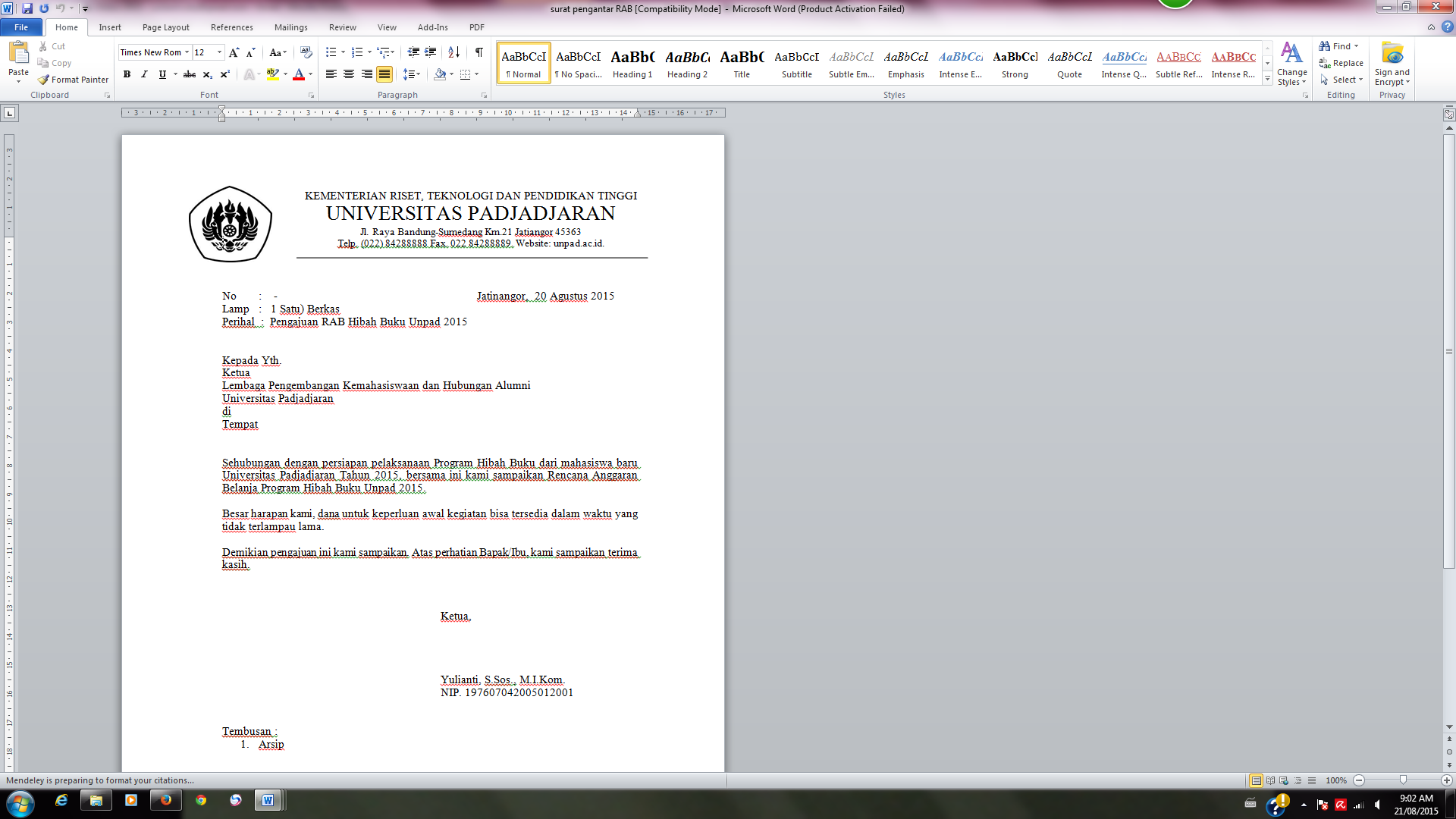 Mahasiswa Baru Unpad 2015Jatinangor, ………………. 2015Yang Menerima,					     	                Yang Menyerahkan,Kepala Perpustakaan(………………………….………)			            (……………………………)NIP.			   	 	    NPM.---------------------------------------------------------------------------------------------------------------Terima Program Hibah BukuMahasiswa Baru Unpad 2015	 Jatinangor, ………………. 2015Yang Menerima,					     	                Yang Menyerahkan,Kepala Perpustakaan(……………………………………)			        (……………………………………)NIP.			   	 	    NPM.Nama         NPM          Judul Buku  1.2.3.Nama         NPM          Judul Buku  1.2.3.